Naam : ……………………………………………………………………………………………. zal deelnemen aan de veldloop op 15 december 2019 te Berlare (Wichelen).Categorie : ………………………………………………………………Geboortejaar : ……………………………………………………………………..Omcirkel wat past : komt met eigen vervoer / rijdt mee in groepNaam : ……………………………………………………………………………………………. zal deelnemen aan de indoormeeting van Vita op  21 december 2019 te Gent.Categorie : ………………………………………………………………Geboortejaar : ……………………………………………………………………..Omcirkel wat past : komt met eigen vervoer / rijdt mee in groepNIEUW vanaf dit seizoen ! Je kan online inschrijven via onze site of met volgende QR-code                                                             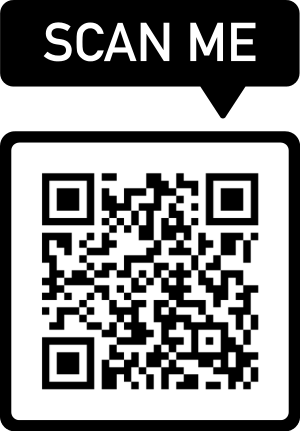 